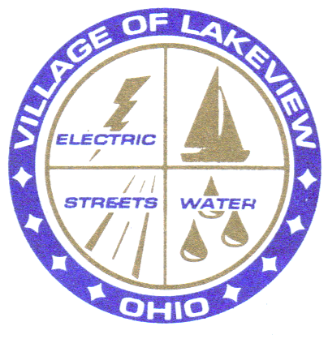 Mayor’s Office			     937-843-9152Water & Light Office		     937-843-2851For Emergencies			     911Fire Department Business Calls      937-843-5755Sheriff’s Dept Business Calls	     937-599-3333Mayor			     Ryan A. ShoffstallVillage Administrator	     Dave ScottFiscal Officer		     Heather KeggFire Chief			     Norm SpringVillage Solicitor		     Connor KinseyZoning Officer		     Gary BiasCouncil MembersAmby Wallace		     Pat Parish	Terry Brentlinger		     Mel RotroffRandy Kaehler		     Sandy Knott Happy Fall to all of our Village residents!!  As the season changes, we will find ourselves cleaning up of all the beautiful leaves that have fallen from our trees. The Village will have a dumpster in place at the Maintenance Facility at 540 N. Main Street for Leaves Only. It will be there from Oct 14th – Nov 28th. Leaves must NOT be in bags.  No bags are allowed in the dumpster. We would also like to remind our residents that burning leaves is prohibited within the Village. As we approach the fall and winter season, our Utility crew would like to share some safety tips to keep your family safe and comfortable:If there are young children in the house, make sure unused outlets have safety covers installed.                                     Check outlets for loose plugs, which can overheat and cause a fire.                                                                                              Test ground fault circuits (GFC) outlets to ensure they reset properly when pressing the test button.                                 Use caution with space heaters and read the instructions carefully.                                                                                      Test smoke and CO detectors and change batteries as needed.                                                                                      Make sure electrical cords are in good condition. Never use tape to fix a damaged electrical cord, always replace the cord.                                                                                                                                                            If you are frequently resetting circuit breakers, call a CERTIFIED Electrician to inspect the circuit and upgrade your electrical panel if necessary.                                                                                                               Safely store warm weather tools like lawnmowers and trimmers.                                                                                  Check Fall and Winter tools, such as leaf and snow blowers (especially their power cords), for unusual wear and tear. Repair or replace worn tools or parts right away.                                                              Unplug and safely store battery chargers that won’t be in use again until Spring.                                                                        Use only weatherproof electrical devices outside.          Protect outdoor electrical devices from moisture. Make sure wet electrical equipment is inspected and reconditioned by a certified repair dealer.                                                              Keep dry leaves swept away from outdoor lighting, outlets, and power cords.                                                                     Make sure electric blankets are in good repair and certified by an independent testing lab such as UL, CSA, or ETL. Power cords should not be frayed, cracked, or cut.                                                                       Do not tuck your electric blanket under mattresses or children, and do not put anything, including comforters or bedspreads, on top of the blanket while it is in use.                                                                 Never allow pets to sleep on an electric blanket.                                                                                                   In addition to the suggestions above, the Electrical Safety Foundation International (ESFI) offers more home electrical safety tips for fall.Here in the Village of Lakeview, we take pride in providing safe, reliable public power. If you’re experiencing electrical service issues that could be weather related, or you have any questions about your service, give us a call, we will be glad to help.The Parks Committee and Village Staff have been busy in the parks this year. They removed playground equipment, bleachers, and other items that did not meet the safety requirements of the Village’s insurance provider. The Parks Department is working on ways to replace these items and they will meet with a grant writer and engineer in the next couple of weeks to weigh the best options for moving forward into 2023 and beyond. The Village Parks are not supported by an income tax levy; the only dedicated Parks money comes from donations. We are grateful for the softball tournaments held at the parks each year, as they are one of the main contributors to the parks fund. This year the Parks Fund received a donation of $4,200.We want to thank our Village crews who have been working hard to complete park projects this year. The biggest was the installation of the perimeter parking posts at the old Lakeview School lot. Before his passing, Council Member Eric Barhorst was a driving force in sourcing the posts, which are made of recycled materials, and making this project possible. These posts help ensure that the parking areas are defined and that we don’t have vehicles in unauthorized areas damaging property (grass areas, walking track, other vehicles, and ball fields).The Parks Committee is looking forward to a great 2023 season and will keep village residents up to date on all projects and events in the parks.The Lakeview Fire Department has been busy responding to the needs of our community and surrounding communities. Our Fire Chief Norm Springs and our firefighters are always looking for opportunities to train and gain knowledge to help them efficiently deal with any situation that arises. On September 11th, they held a training for rescuing special needs children from emergency situations involving school buses with the help of Indian Lake School & Board and staff.  ILEMS and the Huntsville Fire Department joined the training. Our Fire Department would like to thank Amy Stevens and Sandy Stultz for their part in making this training possible. With all their help, 2 busses were provided to use in the training. With this training they got to see different kinds of wheelchairs, seat belts, and harnesses that are used on the busses. They were taught the proper way to get the children out of buses quickly and safely in an emergency. This was the first time our first responders had an opportunity for this kind of training. We would like to thank all of our first responders for their dedication to our community.  Council would like to remind everyone that their address number must be displayed prominently on their homes and businesses. This is for your safety, so emergency responders and village workers can find your home or business promptly. It is also zoning requirement in the Village of Lakeview.Upcoming Events: Oct 27th- 4th Thursday Downtown Lakeview “Pumpkin Walk Trick or Treat” 5 – 8pmOct 29th- Village of Lakeview Trick or Treat 3-5pmDec 3rd- Christmas in the Village:  Breakfast with Santa 8-9:30 am (Amvets Post 39)Petting Zoo 9:30am Annual Christmas Parade 10:00 am               Tree Lighting Ceremony 10:30am The Village of Lakeview Annual Holiday Display ContestGet out your decorations and lights! We will be accepting sign up/nomination forms at the Water and Light Office through December 15th. Nominate yourself or your neighbors. The Mayor and the Council will decide which displays best represent the Holiday Spirit.Prizes awarded (in Business and Resident Categories)1st place 100% of December Electric Bill2nd place 50% of December Electric Bill3rd Place 25% of December Electric BillApplied to bills due by February 10th. Winners will be announced at the December 19th Council Meeting.  Winners will also be notified by phone.